Муниципальное казенное учреждение дополнительного образования «Детская школа искусств» с. Кунашак, Кунашакского районаДОПОЛНИТЕЛЬНАЯ   ПРЕДПРОФЕССИОНАЛЬНАЯОБЩЕОБРАЗОВАТЕЛЬНАЯ ПРОГРАММА В ОБЛАСТИ МУЗЫКАЛЬНОГО ИСКУССТВА   «НАРОДНЫЕ ИНСТРУМЕНТЫ» (БАЯН)ПРОГРАММА УЧЕБНОГО ПРЕДМЕТАБАЯН(8 -летний срок обучения)с. Кунашак 2021г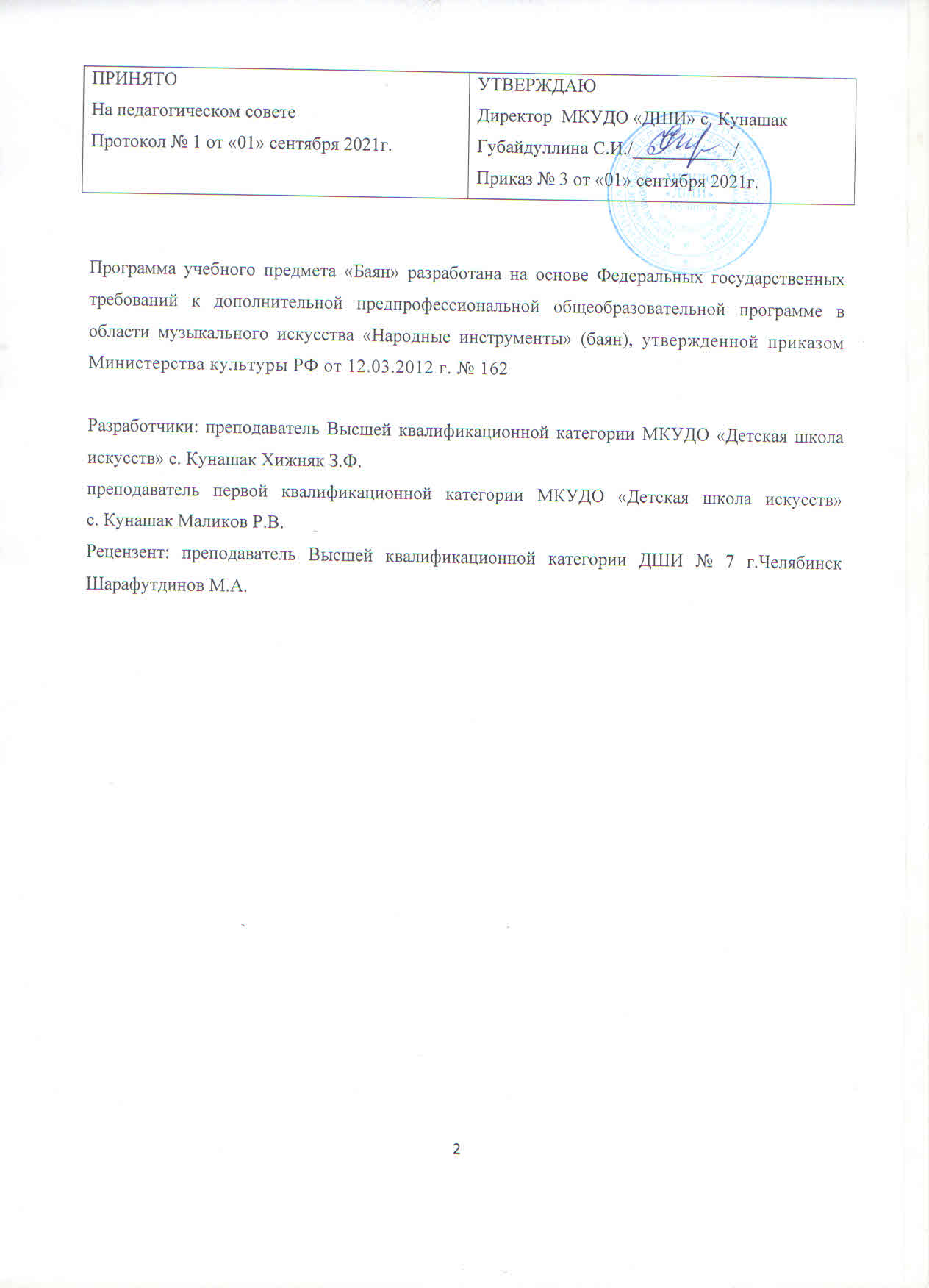 СодержаниеПояснительная запискаПрограмма учебного предмета по специальности (Баян), составлена в соответствии с Федеральными государственными требованиями к минимуму содержания, структуре и условиям реализации дополнительной предпрофессиональной общеобразовательной программе в области музыкального искусства «Народные инструменты», утвержденными приказом Министерства культуры РФ от 12.03.2012 г. № 162 (далее ФГТ).  Учебный предмет по специальности (Баян) дополнительной предпрофессиональной общеобразовательной программе в области музыкального искусства «Народные инструменты» входит в обязательную часть предметной области «Музыкальное исполнительство». Учебный предмет по специальности (Баян) является базовой дисциплиной, которая закладывает фундамент исполнительского мастерства и имеет несомненную практическую значимость для воспитания и обучения музыканта.  Срок освоения программы для детей, поступающих в образовательное учреждение в первый класс в возрасте шести лет и шести месяцев до девяти лет составляет 8 лет.   При реализации учебной программы по специальности (Баян) максимальная нагрузка составляет 1316 часов. Из них 559 часов отдано на аудиторные занятия, на внеаудиторные (самостоятельную работу) – 757 часов.  Основной формой проведения уроков являются индивидуальные занятии педагога с учащимся.  Цели учебного предмета:   -создать условия для целостного художественно – эстетического развития личности и  приобретение ею в процессе освоения программы музыкально – исполнительских знаний, умений и навыков.  Задачи:  - развивать интерес у обучающихся к музыкальному искусству;  - развивать музыкальные способности учащихся;  - развивать умение грамотно исполнять музыкальные произведения;  - вырабатывать навык по воспитанию слухового контроля, умение управлять процессом исполнения музыкального произведения;  - развивать навык анализа исполняемых произведений;  - формировать умение читать с листа;  - развивать навык публичного выступления;  - формировать личность юного музыканта через выявление и развитие его творческого  потенциала;  - готовить одаренных учащихся к продолжению профессионального музыкального  образования.   Структура программы учебного предмета специальность (Баян) включает в себя:  пояснительную  записку, содержание, требования к уровню подготовки обучающихся, формы и  методы контроля, систему оценки, методическое обеспечение учебного предмета, список  литературы.  «Пояснительная записка» содержит краткую характеристику предмета, его роль в  образовательном процессе, срок реализации учебного предмета, объем учебного предмета, цель  и задача предмета. Раздел «Содержание учебного предмета» включает в себя репертуар  учащихся, который распределяется по классам и делится на конструктивный и художественный  материал. «Требования к уровню подготовки обучающихся» разработаны в соответствии с  ФГТ. В разделе «Формы и методы контроля, система оценок» сформулированы требования к  организации и форме проведения текущего, промежуточного и итогового контроля. В разделе  «Методическое обеспечение учебного процесса» даны методические рекомендации  педагогическим работникам, обоснование методов организации образовательного процесса.  «Список литературы» состоит из перечня нотной литературы.  Для реализации учебной программы «Баян» материально – техническое обеспечение  включает в себя:  -    концертный зал с концертным роялем;  - библиотечный фонд, укомплектованный необходимой нотной и методической  литературой, аудио и видео записями;  - учебные аудитории для индивидуальных занятий, оснащенные баянам, пультами,  фортепиано;  - комплект народных инструментов для детей разного возраста.  I. Содержание учебного предмета
Первый классВ течении учебного года преподаватель  должен проработать с учеником 20-25  
произведений:  - народные песни;  - пьесы танцевального характера;  - 2-3 этюда на различные виды техники.  Чтение нот с листа наиболее легких пьес отдельно каждой рукой. Подбор по слуху  простых песенных попевок, транспонирование их в другие тональности, освоение нотной  
грамоты, сочинение мелодий на заданный текст с использованием изученных интервалов и т.д.  Упражнения в виде различных последовательностей пальцев от разных звуков в пределах  позиции руки:  - нон легато;  - легато;  - стаккато.  Требования по гаммам:  
(В)1  - хроматическая гамма отдельно каждой рукой в одну октаву (без нотной записи – как  
упражнение) разными штрихами;  - короткое арпеджио в гаммах до, соль, фа мажор каждой рукой отдельно.  
(Г)2  - гаммы до, соль, фа мажор каждой рукой отдельно (штрихами нон легато, легато,  
стаккато) в одну октаву; до - мажор двумя руками;  - хроматическая гамма правой рукой в одну октаву (без нотной записи, как упражнение);  
-короткие арпеджио до, соль, фа мажор правой рукой.  По окончании первого года обучения учащиеся должны:  Знать:  - основные положения постановки баяна, рук;  - основные элементы музыкальной грамоты;  - основы ровного ведения меха;  - терминологию на данном этапе обучения;  Уметь:  - грамотно, осмысленно и выразительно исполнять музыкальные произведения;  - читать с листа несложные музыкальные произведения;  - самостоятельно разучивать музыкальные произведения   - самостоятельно преодолевать определенные технические трудности;  Владеть навыками:  - по использованию музыкально – исполнительских средств выразительности;  - в области теоретического анализа исполняемого произведения;  1 – выборный баян  2 – готовый баян  - по воспитанию слухового контроля, управления процессом исполнения музыкального произведения.  Примерный репертуарный список   Этюды  Кравченко Б. Пусть меня научат (детская сюита)   Лалинов М. Вариации на осетинскую народную тему   Лангер А. Маленькая танцевальная сюита   Малыгин Н. Детская сюита №1   Моцарт В.А. Вариации на тему из оперы «Волшебная флейта»   
Плейель И. Сонатина Ре мажор   Роули А. Четыре пьесы (из сюиты «Весѐлые картинки»)   
Савелов В. Вариации на тему р.н.п.«Ах вы сени мои сени»   
Сигмейстер Э. Шесть детских пьес (сюита)   Тюрк Д. Сонатина До мажор   Хаслингер Т. Рондо из сонатины До мажор   Хаслингер Т. Сонатина До мажор (1 часть)   Чимароза Д. Сонатина №2 Соль мажор   Пьесы  Бетховен Л. Сурок   Блинов Ю. Грустная сказка   Бухвостов В. Обр. русской народной песни «Пожалуйте, сударыня» Верди Д. Застольная песня из оперы «Травиата»   Витлин В. Дед Мороз   Власов А. Дюймовочка   Гаврилин В. Комическое шествие   Гарсиа Я. В автобусе   Гедике А. Ригодон   Глинка М. Жаворонок   Головко К. Обработка р. н. п. «Зачем тебя я, милый мой, узнала»   
Грачѐв В. Обр. русской народной песни «По всей деревне Катенька   
Гречанинов А. Необычайное происшествие   Гурилѐв А. Песня ямщика   Заволокины А. и Г. Обр. русской нар. песни «На крутую пойду гору»   Иванов В. Юмореска   Кабалевский Д. Клоуны   КабалевскиЙ Д. Сказочка   Корецкий А. Танец на русскую тему   Крыжачок. Белорусский народный танец   Майкапар С. Осенью   Малинников В. Таинственные звуки   Моцарт В.А. Колыбельная   Мясков К. Солнечный зайчик   Павин С. Обработка старинного романса «Я встретил Вас»  Новиков А. Дороги   Павин С. Детская полька   Ребиков В. Обработка чешской народной песни «Аннушка»  Репников А. Кискино горе   Рубинштейн А. Трепак   Рыбицкий Ф. Кот и мышь   Сапалов А. Мы идѐм И поѐм   Сокальский В. Пташка   Судариков С. Обработка русс. народной песни «На улице дождь, дождь»   Холминов А. Дождик (из «Детского альбома»)   Хренников Т. Песенка   Чайковский П. старинная французская песенка  Шостакович Д. Песенка о фонарике  Шостакович Д. Танец из Балетной сюиты   Шуберт Ф. Форель   Третий класс  В течении учебного года преподаватель должен проработать с учеником 10-15 произведений, в том числе несколько произведений в порядке ознакомления:  - 1-2 произведения полифонического стиля;  - 1-2 произведения крупной формы;  - 4-5 пьес;  -2-3 этюда на различные виды техники;  - 1-2 обработки народных песен и танцев;  - 1 пьеса, подготовленная самостоятельно (по трудности на 2 класса ниже).  
Чтение нот с листа наиболее легких пьес двумя руками.   Подбор по слуху мелодий с использованием в аккомпанементе гармонических  
последовательностей (T-S-D);  Транспонирование несложных песенных мелодий в 2-х – 3-х тональностях с сохранением аппликатуры оригинала (позиционная игра).  Требования к техническому зачету:  Упражнения в виде различных позиционных фигур.  
(В)  - мажорные гаммы до 3-х знаков в ключе в прямом движении, в две октавы;  - 3-х звучные короткие арпеджио и аккорды (в 2 октавы) двумя руками;  - ля-минор – 3 вида в прямом движении каждой рукой отдельно.  (Г)  - этюд;  - термины;  - мажорные гаммы в тональностях до 3-х знаков в ключе двумя руками вместе (штрихами  легато, нон легато, стаккато, в метроритмической системе – дуоли, триоли);  - арпеджио короткие и длинные в мажорных тональностях до 3-х знаковв ключе правой  рукой;  - гаммы ля, ми и ре минор (3 вида) правой и левой рукой отдельно 3-мя штрихами;  
-аккорды тонического трезвучия и его обращения в тональности ля, ми, ре минор правой  рукой.  По окончании третьего года обучения учащиеся должны:  Знать:  - основные элементы полифонической музыки;  - строение и особенности крупной формы: рондо, вариации, сюита, сонатное аллегро;  - основы ровного ведения меха;  - приемы ведения меха левой рукой;  - терминологию на данном этапе обучения;  Уметь:  - грамотно, осмысленно и выразительно исполнять музыкальные произведения;  - читать с листа несложные музыкальные произведения;  - самостоятельно разучивать музыкальные произведения   - самостоятельно преодолевать определенные технические трудности при разучивании  произведений;  - самостоятельно накапливать репертуар из музыкальных произведений.  Владеть навыками:  - по использованию музыкально – исполнительских средств выразительности;  - игры двойных нот, аккордовой техники;  - в области теоретического анализа исполняемого произведения;  - работы над произведениями полифонического склада;  - по воспитанию слухового контроля, управления процессом исполнения музыкального  произведения;  - публичных выступлений.  Этюды  Бертини Н. Этюд До мажор  Бруннер К. Этюд ля мажор  Воленберг А. Этюд ре минор   Гнесина Е Этюд Соль мажор   Гурлитт К. Этюд ре минор   Дауге Н. Этюд Ми мажор   Двилянский Е Этюд ре минор   
Доренский А. Этюды №71-130   
Дювернуа Ж. Этюд До мажор    Лешгорн А. Этюд Соль мажор   
Майкапар С. Этюд ля минор   Черни К. Этюды №16,17,18,19,23,29,35   
Черни К. Этюды Соч.821 №65,72   Черни К. Этюд Соль мажор   Черных А. Этюд соль минор   Шитте Л. Этюд Ре мажор   Шитте Л. Этюд Фа мажор  Полифонические произведения  Ах ты, степь широкая. Русская народная песня   Бах И.С. Инвенция №1 До мажор (двухголосная)   Бах И.С. Инвенция №4 ре минор (двухголосная)   Бах И.С. Инвенция №13 ля минор (двухголосная)   Бах И.С. Маленькая прелюдия соль минор   Бах И.С. Маленькая прелюдия до минор   Бах И. С. Полонез соль минор   Бах Ф.Э. Менуэт фа минор   Гедике А. Сарабанда   Гедике А. Трѐхголосная прелюдия   Гендель.г.Ф. Сарабанда с вариациями   Гендель Г. Ария   Двилянский М. Фугетта   Корелли А. Сарабанда   Моцарт Л. Бурре до минор   Павлюченко С. Фугетта ля минор  Регер М. Жуткий вопрос   Самойлов Д. Семь полифонических миниатюр   
Тюрк Д. Менуэт ля мажор   Циполи Д. Пьеса   Шуровский Ю. Инвенция   Произведения крупной формы  Бетховен Л. Сонатина и Рондо Фа мажор   Гендель Г.Ф. Сонатина №10   Глиэр Р. Рондо соч. 43 №6   Дербенко Е. Первые шаги (детская сюита №1)  Дербенко Е. Юморески (детская сюитa.№2)  Диабелли А. Сонатина №1 (3 часть)  Диабелли А. Сонатина Фа мажор   Дмитриев Н. Сонатина До мажор   Кабалевский Д. Сонатина Соч.27 №18   Клементи М. Сонатина №2 Соль мажор   Кравченко И. Вариации на тему русской народной песни «Не летай соловей»   Кулау Ф. Сонатина Соч.55 №1   Репников А. Сувениры (сюита)   Рихтер В. Детская сюита №4   Штейбельт Д. Сонатина До мажор   Пьесы  Бонаков В. Из детской жизни (цикл пьес)   Гедике А. Гроза   Гедике А, Пьеса  Григ Э. Танец Эльфов   Григ Э. Колыбельная песня   Двилянский М. Грустный вальс   Двилянский М. Прелюдия   Делло Джойо А. Безделушка   Джулиаии А. Тарантелла   Иванов В. Обработка польской народной песни «Шла девица по мосточку»   
Кабалевский Д. Токкатина  Кузнецов В. Обработка русскои народной  песни «Коробейники»   Лангер А. Артист   Лядов А. Прелюдия Соль мажор   Малыгин Н. Обработка русской народной песни «Не одна во поле дороженька»   Марьин А. Обработка русской пляски «Барыня»  Прокофьев С. Сказочка   Ребиков В. Песня   Савельев В. Если добрый ты   Свиридов Г. Упрямец   Сигмейстер Э. Курица кудахчет   Тихонов Б. Карело - финская полька   Томаши 3. Какой из этого урок    Фрадкин М. Случайный вальс   Франк С. Жалоба куклы   Ханк Э. Вы шумите, берѐзы   Хачатурян А. Андантино   Чайковский П. Ната - вальс   Чайковский П. Неаполитанская песенка   Чайковский П. Сладкая грѐза   Чекалов П. Увертюра   Шахов Г. Обработка русской народной песни «Шла тропиночка»   Шпиндлер Ф. Галоп   Шуман Р. Мелодия   Шуман Р. Весѐлый крестьянин   Яхнина Е. Танец с прыжками   Четвертый класс  В течении учебного года преподаватель  должен проработать с учеником 10-15  
произведений, в том числе несколько произведений в порядке ознакомления:  - 1-2 произведения полифонического стиля;  - 1-2 произведения крупной формы;  - 4-5 пьес;  - 2-3 этюда на различные виды техники;  - 1-2 обработки народных песен и танцев;  - 1 пьеса, подготовленная самостоятельно (по трудности на 2-3 класса ниже).  Чтение нот с листа постоянно усложняющихся произведений различных жанров (на 2  класса ниже).   Подбор по слуху знакомых мелодий с гармоническим и фактурным оформлением;  Транспонирование в различные тональности несложных пьес и этюдов;  
Игра оригинальных произведений для ансамбля, аккомпанемент солисту  
Требования к техническому зачету:  Упражнения в виде различных позиционных фигур.  (В)  - мажорные гаммы до 3-х знаков в ключе в прямом движении, в две октавы;  - 3-х звучные короткие арпеджио и аккорды (в 2 октавы) двумя руками;  - ля-минор – 3 вида в прямом движении каждой рукой отдельно.  (Г)  - этюд;  - термины;  - мажорные гаммы в тональностях до 5-х знаков в ключе двумя руками вместе (штрихами  легато, нон легато, стаккато, в метроритмической системе – дуоли, триоли);  - гаммы до, ля, си бемоль, ми бемоль, соль, мажор в терцию правой рукой в 1 октаву;  - арпеджио короткие и длинные в мажорных тональностях до 5-х знаков в ключе двумя  руками;  - гаммы ля, ми, соль, ре минор (3 вида) правой и левой двумя руками;  По окончании четвертого года обучения учащиеся должны:  Знать:  - основные элементы полифонической музыки;  - строение и особенности крупной формы: рондо, вариации, сюита, сонатное аллегро;  - основы ровного ведения меха;  - приемы ведения меха левой рукой;  - терминологию на данном этапе обучения;  Уметь:  - грамотно, осмысленно и выразительно исполнять музыкальные произведения;  - читать с листа несложные музыкальные произведения;  - самостоятельно разучивать музыкальные произведения   - самостоятельно преодолевать определенные технические трудности при разучивании  произведений;  - самостоятельно накапливать репертуар из музыкальных произведений.  Владеть навыками:  - по использованию музыкально – исполнительских средств выразительности;  - игры двойных нот, аккордовой техники;  - в области теоретического анализа исполняемого произведения;  - работы над произведениями полифонического склада;  - по воспитанию слухового контроля, управления процессом исполнения музыкального  произведения;  - публичных выступлений.  Этюды  Вакс П. Этюд Соль мажор   Воленберг А. Этюд ре минор   Беренс Г. Этюд ля минор   Блинов Ю. Этюд ми минор   Бородин Н. Этюд Соль мажор    
Гаврилов Ю. Этюд №10 ля минор   
Геллер М. Этюд Соль мажор   
Двилянский Е. Этюд Ля минор   
Двилянский М. Этюд №13 Фа мажор   
Доренский А. Этюды №131-224   
Лемуан А. Этюд До мажор   Ляпунов С. Этюд си минор   Пятигорский В. Этюд Соль мажор   Талакин А. Этюд до минор   Хауг Э. Прелюдия из «Скандинавской сюиты» G-dur  
Черни К. Этюды .№2,5,7  Черни К. Этюд си минор   Черни К. Этюд .№42 соль минор   Шипе Л. Этюд до минор   Эк Г. Этюд .№15 До мажор   Полифонические произведения  И.С.Бах  Ария C-dur  Бах И.С. Инвенция №3 Ре мажор (двухголосная)   Бах И.С. Инвенция №8 Фа мажор (двухголосная)   Бах И.С. Инвенция №15си минор (двухголосная)   Бах И.С. Прелюдия ре минор   Бах И.с. Аллеманда   Гендель Г. Ария   Глинка М. Двухголосная фуга   Купревич В. У Баха в Томаскирхе  Лунгвист Т. «Канон»  C-dur   Лунин И. Полифоническая пьеса   Майкапар С. Менуэт Фа мажор   Майкапар С. Прелюдия и фугетта  Моцарт В. Менуэт из Симфонии Ми - бемоль мажор   
Мясковский Н. Фуга соль минор Соч.78 №3 (двухголосная)   Наймушин Ю. Даль степная (канон)  Павлюченко С. Инвенция фа минор  Павлюченко С. Фугетта   Шишаков Ю. Угрюмый напев   Щуровский Ю. Степная песня  Произведения крупной формы  Гендель Г.Ф. Ария с вариациями из Сюиты №1   Гендель Г.Ф. Соната соль минор  Дербенко Е. По щучьему велению (детская сюита №3)  Дербенко Е. Зимним утром (детская сюита №4)  Диабелли А. Сонатина Фа мажор  Дуссек Я. Сонатина Соль мажор  Золотарѐв Вл. Детские сюиты №1,2,3  Кабалевский Д. Лѐгкие вариации на тему словацкой народной песни Соч.5   Кихта В. Андрюшина сонатина   Клементи М. Сонатина соч.36 .№З  Кулау Ф. Вариации Соль мажор  Кулау Ф. Сонатина соч. 20 №1   Малиновский С. Детская сюита №1  Чимароза Д. Соната №13 си- бемоль минор   Шишаков Ю. Сонатина №2  ре минор   Пьесы  Бонаков В. Марш рыцарей  Бухвостов В. Обработка венгерского народного танца «Чардаш»   
Габриера Р. Эсперанца   Голубев Е. Хорал   Двилянский Л. Старинное танго   Двилянский М. Обработка финского народного танца «Полкис»  
Двилянский М. Ты в сердце моѐм, мама   Дербенко Е. обработка русской народной песни «Ах вы сени»  
Джайкишан Индийский танец  Жиро А. Под небом Парижа   Завальный В.  Интермеццо  Иванов В. Вальс «Воспоминание»  Кирсавин И. Русская тройка   Кристоферсон К. Воскресное утро   Лондонов П. Обработка польской народной песни «Висла»   Лушников В. Обработка русской народной песни «Я на камушке сижу»  Лядов А. Прелюдия Массне Ж. Эллегия   Пьяццолла А.  Тангуанго  Раков Н. Весенняя полька   Серебренников А. «Дождь из конфетти»   Серебренников А. «Снегурочка»  Сиегл А. Красотка из Аргентины  Талакин А. Обработка русской народной песни «Лучинушка»   
Туревич К. Фокстрот   Фиготин Г. Мотылѐк   Чайковский П. Утреннее размышление   Чайковский П. Баба-Яга   Чайковский П. Хор  Чиняков А. Жонглѐр  Шахнов Ю. Когда оживают ручьи  Шопен Ф.Полонез   Щедрин Р. Вариция Царь-девицы из балета «Конѐк-Горбунок»   Пятый класс  В течении учебного года преподаватель  должен проработать с учеником 10-15 различных  произведений, в том числе несколько произведений в порядке ознакомления:  - 1-2 произведения полифонического стиля;  - 1-2 произведения крупной формы;  - 4-5 пьес;  - 2-3 этюда на различные виды техники;  - 1-2 обработки народных песен и танцев;  - 1 пьеса, подготовленная самостоятельно (по трудности на 2-3 класса ниже).  Чтение нот с листа постоянно усложняющихся произведений различных жанров (на 2  класса ниже).   Подбор по слуху и транспонирование постепенно усложняющегося материала;  Игра оригинальных произведений для ансамбля, аккомпанемент солисту, работа над  
осознанной художественной интерпретацией музыкального, образа стиля, формы.  Работа над развитием беглости пальцев на материале разных упражнений: работа над  
терциями, октавами, секстами.  Учащиеся, готовящиеся к поступлению в профессиональное музыкальное учебное  
заведение, должны совершенствовать техническую подготовку, добиваясь при исполнении  гамм, арпеджио, аккордов и других технических формул более быстрого темпа, хорошего  
интонирования.  Требования к техническому зачету:  Упражнения в виде различных позиционных фигур.  
(В)  - хроматическая гамма в прямом и противоположном движении на полный диапазон;   - гаммы минорные до 3-х знаков двумя руками в прямом движении;  - мажорные гаммы до 5 знаков в ключе в прямом движении (на полный диапазон) –  штрихами легато, нон легато, стаккато, в метроритмической системе, 4-х звучные короткие  
арпеджио и аккорды двумя руками;   (Г)  - этюд;  - термины;  - мажорные гаммы в тональностях до 5 знаков в ключе двумя руками (штрихами легато,  нон легато, стаккато, в метроритмической системе – дуоли, триоли, квартоли); в терцию  –  
двумя руками.  - арпеджио короткие и длинные в мажорных тональностях двумя руками;  - гаммы минорные до 3-х знаков 3 вида двумя руками;  По окончании пятого года обучения учащиеся должны:  Знать:  - основные элементы полифонической музыки;  - строение и особенности крупной формы: рондо, вариации, сюита, сонатное аллегро;  - основы ровного ведения меха;  - приемы ведения меха левой рукой;  - терминологию на данном этапе обучения;  Уметь:  - грамотно, осмысленно и выразительно исполнять музыкальные произведения;  - читать с листа несложные музыкальные произведения;  - самостоятельно разучивать музыкальные произведения   - самостоятельно преодолевать определенные технические трудности при разучивании  произведений;  - самостоятельно накапливать репертуар из музыкальных произведений.  Владеть навыками:  - по использованию музыкально – исполнительских средств выразительности;  - игры двойных нот, аккордовой техники;  - в области теоретического анализа исполняемого произведения;  - работы над произведениями полифонического склада;  - по воспитанию слухового контроля, управления процессом исполнения музыкального  произведения;  - публичных выступлений.  Этюды  Беренс Г. Этюд До мажор   Бурмистров А. Этюд соль минор   Гаврилов Ю. Этюд №17 До мажор   Голлендер А. Этюд До мажор   Двилянский М. Этюд до минор   Казанский С. Этюд МИ минор   Кузнецов Е. Этюд Ля мажор   Лачинов А. Этюд ля минор   Лешгорн А. Этюд ми минор   Мотов В. Этюд-танец Ре мажор   Талакин А. Этюд Ля-бемоль мажор  Черни К. Этюд До мажор   Черни К. Этюд Соль мажор   Черни К. Этюд Ре - бемоль мажор   Шитте Л. Этюд ля мажор   Эгхард Ж. Этюд - экспромт Ре-бемоль мажор   
Эк Г. Этюд №2З ре минор   Полифонические произведения  Бах И.С. Инвенция №6.Ми мажор (двухголосная)   Бах И.С. Инвенция №9 фа минор (двухголосная)   Бах И.С. Инвенция №1О Соль мажор (двухголосная)   Бах И.С. Инвенция №4 ре минор (трѐхголосная)   Бах И.С. Инвенция №8 Фа мажор (трѐхголосная)   Бах И.С. Дуэт   Бетховен Л. Органная фуга   Гуаставино К. Воскресное утро (трѐхголосная фуга)   
Кирнбергер И. Прелюдия и фуга До мажор   
Лундквист Т. Пять инвѐнций   Лядов А. Канон Соч.34 №1   Мясковский Н. Фуга в старинном стиле ми минор   
Новиков А. Полифоническая пьеса  Щишаков Ю. Прелюдии и фуги   Произведения крупной формы  Бентсон Н. В зоопарке (сюита)   Гайдн Й. Соната №11 Соль мажор   Гайдн Й. Соната №5 ля мажор   Гендель г.Ф. Соната До мажор (одночастная)   Дербенко Е. Музыкальные игрушки (детская сюита №6)  Дербенко Е. Пять лубочных картинок (сюита)  Дербенко Е. Русские зарисовки (детская сюита №5)   
Доренский А. Посчитаем до пяти (сюита)  Деабелли А.Сонатина соч.168 №2 Соль мажор IIIчасти  Диабелли А. Рондо Фа мажор  Жилинский А.Сонатина До мажор  Золотарѐв Вл. Детские сюиты №1,2,4,5   Клементи М. Рондо из сонатины соч.38 №2   Кулау Ф. Сонатина Соч.20 №2  Кулау Ф. Сонатина Соч.55 №3  Моцарт В.А. Сонатина №1 До мажор   Прибылов А. Сонатина №1  Прибылов А. Сонатина №5  Чимароза Д. Соната №13 Си-бемоль мажор  Штейбельт Д. Сонатина До мажор  Пьесы  Бонаков В. Пять лирических пьес   
Вила-Лобос Э. Барашек, барашек   
Волченко В. Прелюдия   Гендель Г.Ф. Фантазия До мажор   Дербенко Е. Ночной экспресс   Джаплин С. Изысканные синкопы   Доренский А. Скерцо   Доренский А. Эксцентрический танец   Доренский А. Экспромт   Иванов В. Вариации на тему русской народной песни «Посею лебеду»  
Куперен Ф. Маленькие ветряные мельницы   Куперен Ф. Le carillon de Cithere (Перезвон колокольчиков Киферы)   Лак Г. Серенада   Максимов В. Обработка румынского народного танца «Лекуричи»   
Малыгин Н. Вариации на тему русской народной песни «Посею победу»   
Ойт А. Медленный фокстрот   Охта Э. Вальс   Пахульский Г. Фантастическая сказка   Портнов Г. Танго   Рамо Ж.Ф. Курица   Ребиков В. Вальс   Фибих З. Поэма   Фиготин Б. Кумушки   Шахнов Ю. Карусель   Шашкин П. Обработка русского танца «Сиротинушка»   Шопен Ф. Вальс №6   Щедрин Р. Танец Царя Гopoхa из балета «Конек-горбунок»   Шестой класс  В течении учебного года преподаватель  должен проработать с учеником 10-15 различных  произведений, в том числе несколько произведений в порядке ознакомления:  - 1-2 произведения полифонического стиля;  - 1-2 произведения крупной формы;  - 4-5 разнохарактерных пьес;  - 2-3 этюда на различные виды техники;  - 1-2 обработки народных песен и танцев;  - 1 пьеса, подготовленная самостоятельно (по трудности на 2-3 класса ниже).  Чтение нот с листа постоянно усложняющихся произведений различных жанров.   
Подбор по слуху и транспонирование постепенно усложняющегося материала;  Игра оригинальных произведений для ансамбля, аккомпанемент солисту.  Работа над развитием беглости пальцев на материале разных упражнений: работа над  терциями, октавами, секстами.  Доминантсептаккорд с обращениями в пройденных тональностях двумя руками вместе.  Продолжается работа над осознанной художественной интерпретацией музыкального  
образа, стиля, формы.  Требования к техническому зачету:  
 (В)  - все мажорные гаммы двумя руками в прямом движении (полный диапазон) штрихами  
легато, нон легато, стаккато, в метроритмической системе дуоли, триоли, квартоли, 4-х звучные  короткие и длинные арпеджио и аккорды двумя руками;  - минорные гаммы до 5-ти знаков (три вида) в прямом движении двумя руками на весь  диапазон.   (Г)  - этюд;  - термины;  - все мажорные гаммы двумя руками в 4 октавы в терцию  двумя руками, в октаву правой рукой;  - минорные гаммы до 5-ти знаков (3 вида) двумя руками;  - арпеджио короткие и длинные в мажорных и минорных тональностях двумя руками;  
- аккорды 2 руками.  По окончании шестого года обучения учащиеся должны:  Знать:  - элементы полифонического письма и полифонические приемы;  - строение и особенности крупной формы;  - основы ровного ведения меха;  - репертуар для баяна, включающий произведения разных стилей и жанров;  - терминологию на данном этапе обучения;  Уметь:  - грамотно, осмысленно и выразительно исполнять музыкальные произведения;  - читать с листа несложные музыкальные произведения;  - самостоятельно разучивать музыкальные произведения   - самостоятельно преодолевать определенные технические трудности при разучивании  
произведений;  - самостоятельно накапливать репертуар из музыкальных произведений различных эпох,  стилей направлений жанров и форм.  Владеть навыками:  - по использованию музыкально – исполнительских средств выразительности;  - игры двойных нот, аккордовой техники;  - в области теоретического анализа исполняемого произведения;  - работы над произведениями полифонического склада;  - по воспитанию слухового контроля, управления процессом исполнения музыкального  произведения;  - публичных выступлений.  Этюды  Акимов Ю. Этюд - токката соль минор  
Беренс Г. Этюд Фа мажор   Бертини А. Этюд Ми мажор   Бруннер К. Этюд Фа мажор   Бухвостов В. Этюд ля мажор   Гаврилов Ю. Этюд № 18;19   
Двилянский М. Этюд №28 соль минор   
Двилянский М. Этюд до минор   
Дювернуа И. Этюд  болеро ля минор    
Мясков к. Этюд №10 до-диез минор   
Попов А. Этюд фа минор   Удалов В. Этюд до минор   Черни К. Этюд Ля мажор   Черни К. Этюд ре минор   Эк Г. Этюд №31 Си - бемоль мажор   Полифонические произведения  Бах И.С, Инвенция №2 до минор (двухголосная)   Бах И.С. Инвенция №5 Ми-бемоль мажор (двухголосная)   Бах И.с. Инвенция №12 Ля мажор (двухголосная)   Бах И.С. Маленькая прелюдия  Бах И.С. Фантазия до минор   Гедике А. Инвенция Фа мажор  Глинка М. Двухголосная фуга Си – бемоль мажор  Корелли А. Куранта Фа мажор  Лядов А. Канон до минор  Мясковский н. Фуга до минор   Регер М. Почти чересчур серьѐзно (фугетта)  
Сейбер М. Прелюдия ля минор  Тартини Дж. Сарабанда соль минор   Фрескобальди Д. Токката ля минор  Фиготин Б. Прелюдия соль минор  Франк С. Канон Ми мажор  Шишаков Ю. Прелюдия и фуга №1 До мажор   
Шишаков Ю. Прелюдия и фуга №5 Ре мажор   Произведения крупной формы  Беркович И. Вариации на тему Н. Паганини для фортепиано с оркестром   Бетховен Л. Шесть лѐгких вариаций Соль мажор   Вебер К. Анданте с вариациями соч. 3 №4    Гайдн Й. Соната №35 До мажор   Гайдн Й. Соната №34 ми минор   Гайдн Й. Соната №27 Соль мажор   Гайдн Й. Менуэт с вариациями из сонаты №36   Глинка М. Вариации на русскую песню «Среди долины ровныя»   Жилин А. Русская песня с вариациями «Как на дубочке два голубочка»   
Звонарѐв О. Вариации   Кулау Ф. Сонатина (l часть) Соч.59 №1   Моцарт В. А. Шесть вариаций на Allegretto Фа мажор   Нурыев А. Вариации на туркменскую народную песню «Лале»   Чимароза Д. Соната №19 до минор   Пьесы  Бизе Ж. Пастораль из музыки к драме А. Доде «Арлезианка»   Бонаков В. Осенняя мелодия   Гендель Г.Ф. Соната до мажор (в трех частях)   Гершвин Д. О, будьте добры  Глиэр Р. Вальс из балета «Медный всадник»   Григ Э.Странник   Джаплин С. Хризантема   Доренскии А. Тарантелла   Kopнeв В. Енисейский хоровод   Куперен Ф. La Gаlапtе (Галантность)   Лядов А. Прелюдия ми минор   Малыгин Н. Скоморошина   Наймушин Ю. Петух - драчун   Павин С. Обработка русской народной песни «Научить ли тя, Ванюша»   
Парадизи П. Токката   Рохлин Е. Музыкальный момент   Свиридов Г. Музыкальный ящик   Скарлатти Д. Соната №1 ре минор   Скарлатти Д. Соната №12 Ре мажор   Тихы Ф.А. Сахарная кукла   Фрескобальди Д. Ария с вариациями   Хачатурян А. Токката   Чайковский П. Сентиментальный вальс   Седьмой класс  В течении учебного года преподаватель  должен проработать с учеником 10-15 различных  произведений, в том числе несколько произведений в порядке ознакомления:  - 1-2 произведения полифонического стиля;  - 1-2 произведения крупной формы;  - 4-5 разнохарактерных пьес;  - 2-3 этюда на различные виды техники;  - 1-2 обработки народных песен и танцев;  - 1 пьеса, подготовленная самостоятельно (по трудности на 2-3 класса ниже).  
Чтение нот с листа постоянно усложняющихся произведений различных жанров.   
Подбор по слуху и транспонирование постепенно усложняющегося материала;  Игра оригинальных произведений для ансамбля, аккомпанемент солисту.  Работа над развитием беглости пальцев на материале разных упражнений: работа над  терциями, октавами, секстами.  Доминантсептаккорд с обращениями в пройденных тональностях двумя руками вместе.  Продолжается работа над осознанной художественной интерпретацией музыкального  
образа, стиля, формы.  Требования к техническому зачету:  
 (В)  - все мажорные гаммы двумя руками в прямом движении (полный диапазон) штрихами  
легато, нон легато, стаккато, в метроритмической системе дуоли, триоли, квартоли, 4-х звучные  короткие и длинные арпеджио и аккорды двумя руками;  - все минорные гаммы (три вида) в прямом движении двумя руками на весь диапазон.   (Г)  - этюды;  - термины;  - все мажорные гаммы двумя руками в 4 октавы, в терцию и октаву – двумя руками, в  сексту – правой рукой;  - минорные гаммы (3 вида) двумя руками;  - арпеджио короткие и длинные в мажорных и минорных тональностях двумя руками;  
-аккорды двумя руками  По окончании шестого года обучения учащиеся должны:  Знать:  - элементы полифонического письма и полифонические приемы;  - строение и особенности крупной формы;  - основы ровного ведения меха;  - репертуар для баяна, включающий произведения разных стилей и жанров;  - терминологию на данном этапе обучения;  Уметь:  - грамотно, осмысленно и выразительно исполнять музыкальные произведения;  - читать с листа несложные музыкальные произведения;  - самостоятельно разучивать музыкальные произведения   - самостоятельно преодолевать определенные технические трудности при разучивании произведений;  - самостоятельно накапливать репертуар из музыкальных произведений различных эпох,  стилей направлений жанров и форм.  Владеть навыками:  - по использованию музыкально – исполнительских средств выразительности;  - игры двойных нот, аккордовой техники;  - в области теоретического анализа исполняемого произведения;  - работы над произведениями полифонического склада;  - по воспитанию слухового контроля, управления процессом исполнения музыкального  произведения;  - публичных выступлений.  Этюды  Бургмюллер Ф.  Этюд Фа мажор   Гаврилов Ю. Этюд №20-26   Геллер С. Этюд - прелюдия Соль мажор   
Горлов Н. Этюд - прелюдия ре минор   
Двилянский м. Этюд До мажор   Двилянский М. Этюд - интермеццо ми минор   
Иванов В. Этюд си-бемоль минор   Ивaнoв В. Этюд си минор   Канаев Н. Этюд ля минор   Крамер И. Этюды № 3,19,21   Краузе А. Этюд До мажор   Мотов В. Этюд ми минор   Равина Г. Этюд ля минор   Чайкин Н. Этюд ми минор   Черни К. Этюд До мажор   Шишаков Ю. Этюд до-диез минор   Эк Г. Этюды №45,50   Полифонические произведения  Бах И.С. «Прелюдия и фуга ля минор» (Маленькие прелюдии и фуги)  Бах И.С. Куранта, Ария, Менуэт из французской сюиты №2   Бах И.С. Менуэт из французской сюиты №3   Бах И.С. Сарабанда, Гавот, Менуэт из французской сюиты №4   Бах И.С. Гавот, Полонез из французской сюиты №6   Бах И.С. Маленькие прелюдии и фуги для органа №2,4,6,7   Бах И.С.Партита Соль мажор   Бах И.С.Партита Си-бемоль мажор   Бах И.С. Прелюдии и фуги №5,6,9,10,17   Бах И.С. Прелюдии и фуги №2,15  Гендель Г.Ф. Адажио ре минор из сюиты №2   Гендель Г.Ф. Сарабанда из сюиты № 4   Гендель Г.Ф. Сарабанда, Пассакалия из сюиты №7   Гендель Г.Ф Куранта из сюиты №8   Гендель Г.Ф. Аллегро, Ария, Менуэт из сюиты №3   Гендель Г.Ф. Сарабанда, Жига из сюиты №5   Гендель Г.Ф. Менуэт, Гавот из сюиты №8    Гендель Г.Ф. Аллеманда, Сарабанда, Жига из сюиты ре минор   Гендель Г.Ф. Куранта, Менуэты 1 и 2 Фа мажор   Гендель Г.Ф. Прелюдия и Аллегро соль минор   Гендель Г.Ф. Аллеманда, Куранта из Партиты ля мажор   
Мясковский Н. Охотничья перекличка (фуга)   Неизвестный автор. Фуга   Римский - Корсаков Н. Трѐхголосная фуга   Чайкин Н. Полифоническая сюита   Произведения крупной формы  Бах И.С. Концерт № 6   Бах К. Ф. Э. Вариации   Бах Ф. Э. Соната фа минор (1 часть)   Бонаков В. Камерная сюита   Будашкин Н. Концерт для домры с оркестром   Гайдн Й. Лѐгкая соната Соль мажор   Гайдн Й. Концерт для фортепиано с оркестром Ре мажор   
Деринг К. Сонатина ля минор (1 часть)   Диабелли А. Сонатина Соль мажор (1 часть)   Кабалевский Д. Сонатина ля минор   Полунин Ю. Концертино для фортепиано со струнным оркестром   
Принчиппе Г. Концерт для аккордеона   Сандони Дж. Соната ре минор   Скулте А. Сонатина До мажор (1часть)  Скарлатти Д. Сонаты №7,11,37,46   Скарлатти Д. Соната №3   Скарлатти Д. Сонаты № 7,26   Скарлатти Д. Сонаты № 56,57   Скарлатти Д. Сонаты №103,104,107,137   Скарлатти Д. Соната №164   Пьесы  Волченко В. Эль-чокло (аргентинское танго)   Выставкин Е. Обработка русской народной песни « Утушка луговая»   Глинка М. Не искушай меня без нужды   Глиэр Р. Танец из балета «Красный цветок»   Глиэр Р. Простая песня   Дакен К. Кукушка   Дандрие Ф. Вихри (рондо)   Двилянский М. Мой друг аккордеон   Джаплин С. Юджиния   Доренский А. Вечерний Париж   Доренский А. Регтайм   Доренский А. Страдания   Веленецкий В. Этюд-тарантелла   Иванов В.  Обработка украинской народной песни «Зажурились галичанки»   Корнев В. На-Майдане   Куперен Ф. La Воndissante (Жизнерадостные прыжки)   Листов К. В парке Чаир   Мусоргскии М. Детское скерцо   Накапкин В. Обработка русской народной песни «У зори, у зореньки»  
Рохлин Е. Вечером   Свиридов Г. Дождик   Сурус Г. Праздничный вальс   Фиготин Б. Ступеньки к морю   Чайковский П. Апрель. Подснежник (из цикла «Времена года»)   
Чайковский П. Декабрь. Святки (из цикла «Времена года»)   
Чайковский П. Сцена из балета «Лебединое озеро»   Широков А. Вариации на тему русской народной песни «Валенки»   Восьмой класс  В течении учебного года преподаватель  должен проработать с учеником 10-15 различных  произведений, в том числе несколько произведений в порядке ознакомления:  - 1-2 произведения полифонического стиля;  - 1-2 произведения крупной формы;  - 4-5 разнохарактерных пьес;  - 2-3 этюда на различные виды техники;  - 1-2 обработки народных песен и танцев;  - 1 пьеса, подготовленная самостоятельно (по трудности на 2-3 класса ниже).  Чтение нот с листа постоянно усложняющихся произведений различных жанров.   
Подбор по слуху и транспонирование постепенно усложняющегося материала;  Игра оригинальных произведений для ансамбля, аккомпанемент солисту.  Работа над развитием беглости пальцев на материале разных упражнений: работа над  терциями, октавами, секстами.  Доминантсептаккорд с обращениями в пройденных тональностях двумя руками вместе.  Продолжается работа над осознанной художественной интерпретацией музыкального  
образа, стиля, формы.  Требования по гаммам:  
 (В)  - все мажорные гаммы двумя руками в прямом движении (полный диапазон) штрихами  
легато, нон легато, стаккато, в метроритмической системе дуоли, триоли, квартоли, 4-х звучные  короткие и длинные арпеджио и аккорды двумя руками;  - все минорные гаммы (три вида) в прямом движении двумя руками на весь диапазон.   (Г)  - все мажорные гаммы двумя руками (штрихами стаккато, нон легато, легато, в  метрической системе – дуоли, триоли, квартоли); в терцию и октаву – двумя руками, в сексту –  правой рукой;  - минорные гаммы (3 вида) разными штрихами и ритмическими рисунками;  - арпеджио короткие и длинные в мажорных и минорных тональностях двумя руками;  
-аккорды тонического трезвучия и его обращения.  По окончании шестого года обучения учащиеся должны:  Знать:  - элементы полифонического письма и полифонические приемы;  - строение и особенности крупной формы;  - основы ровного ведения меха;  - репертуар для баяна, включающий произведения разных стилей и жанров;  - терминологию на данном этапе обучения;  Уметь:  - грамотно, осмысленно и выразительно исполнять музыкальные произведения;  - читать с листа несложные музыкальные произведения;  - самостоятельно разучивать музыкальные произведения   - самостоятельно преодолевать определенные технические трудности при разучивании  произведений;  - самостоятельно накапливать репертуар из музыкальных произведений различных эпох,  стилей направлений жанров и форм.  Владеть навыками:  - по использованию музыкально – исполнительских средств выразительности;  - игры двойных нот, аккордовой техники;  - в области теоретического анализа исполняемого произведения;  - работы над произведениями полифонического склада;  - по воспитанию слухового контроля, управления процессом исполнения музыкального  произведения;  - публичных выступлений.  - репетиционно – концертной работы в качестве солиста.  Этюды  Беренс Г. «Этюд» ля минор  Бурьян О. «Этюд» ми минор  
Горлов Н. «Этюд» Фа мажор  
Завьялова Е. «Этюд» Соль мажор  Кобылянский А. «Этюд» Ре мажор  Лак Т. «Этюд» ля минор  Лѐв И. «Этюд» Фа мажор  На Юн Кин А. «Этюд-чакона» ре минор  
Раввина Г. «Гармоничкский этюд» си минор  Самойлов Д.  «Этюд» си минор  Самойлов Д. «Этюд» ми минор  Сларт А. «Этюд» До мажор  Шендерѐв Г. «Этюд» Соль мажор  Полифонические пьесы  Бах И.С. «Двухголосная инвенция» До мажор  Бах И.С. «Двухголосная инвенция» ре минор   Бах И.С. «Двухголосная инвенция» Фа мажор  Бах И.С. «Партита - симфония до минор»  Бах И.С. «Прелюдия и фуга ля минор» (Маленькие прелюдии и фуги)   Бах И.С. «Прелюдия и фугетта ми  минор» (Маленькие прелюдии и фуги)   Бах И.С. «Прелюдия и фугетта Соль мажор» (Маленькие прелюдии и фуги)  Бах И.С. «Трѐхголосная инвенция» соль минор  Герасимов В. «Драматическое фугато»   Мясковский.Н. Фуга соль минор  Крупная форма  Гайдн.И. Соната Ре мажор 1часть  Герасимов В. Сюита: «Интродукция и вальс»; «Скерцо»; «Финал»  Золотарѐв Вл. «Шесть детских сюит»  Кати.Ж. Концертный триптих 1ч  Клементи М. «Сонатина» Соль мажор I часть  Кусяков А. Две пьесы из сюиты «Зимние зарисовки»:  «Узоры на стекле» и «Северный ветер»  Семѐнов В. «Болгарская сюита» в 3-х  частях  Скарлатти Д. «Соната» до минор  Яшкевич И. «Сонатина в классическом стиле» I часть  Пьесы различного жанра  Бажилин Р. «Карамельный аукцион»  Бажилин Р. «Листок из песен военных лет»  Бажилин Р. «Московский синдром» на тему песни Хренникова Т. «Московские окна»  Бажилин Р. «Упрямая овечка»  Блох.О. Вариации на тему песни А.Цфасмана «Неудачное свидание»  Векслер Б. «Испанский танец»  Власов.В.» Бассо остинато»  Власов В. «Босса-нова»  Власов В. «Шаги»   Гарт.Д. Vivo.  Герасимов В. «Поэма о море»  Дербенко Е. «Вечерняя баллада»  Дербенко Е. «Воспоминание о Париже»   Дербенко Е. «Лирический вальс»   Дербенко Е. «Музыкальный привет»   Дербенко Е. «Старый трамвай»  Дербенко Е. Парафраз на тему песни Н. Богословского  «Извозчик»  Фоменко В. «В стиле регтайм»   Фроссини П.  Концертное танго «Море улыбок»  Фросcини.П «Веселый кавальеро»  Народные песни  Мартьянов Б. «Во поле береза стояла» фантазия на тему р.н.п.  Мокроусов Б. «Одинокая гармонь» обр. Корчевого В.  Паницкий И. Вариации на тему русской народной песни «Полосынька»   
Паницкий И. Вариации на темы русских народных песен   «Среди долины ровныя» и «Светит месяц»  Ризоль Н. Вариации на тему украинской народной песни «Дощик»   Русская народная песня. Обработка Белова В. «Степь да степь кругом»  
Русская народная песня. Обработка Мотова В.   «Ехал на ярмарку ухарь-купец»    Русская народная песня. Обработка Суркова А. «Как у наших у ворот»  
Русская народная песня. Обработка Суркова А. «То не ветер ветку клонит»  Русская народная песня. Обработка Шендерѐва Г. «Во сыром бору тропина»  
Русская народная песня. «Ах, Самара-городок» обр.Зеленецкого В.  Русская народная песня «По диким степям Забайкалья» обр. Прибылова А.      Аудиторная нагрузка по учебному предмету в нечетных полугодиях составляет 272 часа,  в четных полугодиях – 287 часов.  Объем времени на внеаудиторную работу (самостоятельная работа) в нечетных  полугодиях составляет 337 часов, в четных полугодиях – 420 часов.  Внеаудиторная работа включает в себя выполнение домашнего задания, посещение  концертного зала, участие обучающихся в творческих мероприятиях и культурно –  просветительской деятельности.  Выполнение домашнего задания контролируется преподавателем и обеспечивается  нотными изданиями, и занимает 15-20 минут ежедневных занятий в 1-4 классах, 25-30 минут в  старших классах. Посещение учреждений культуры не менее одного раза в месяц. Участие в  творческих мероприятиях не менее одного раза в месяц.  II. Требования к уровню подготовки обучающегося  
 Требования к уровню подготовки обучающихся разработаны в соответствии с ФГТ.Результатом освоения учебной программы «Баян» является приобретение обучающимися  следующих знаний, умений и навыков:  - наличие у обучающихся интереса к музыкальному искусству, самостоятельному  музыкальному исполнительству;  - сформированный комплекс исполнительских знаний, умений и навыков, позволяющий  использовать многообразные возможности народного инструмента для достижения наиболее  убедительной интерпретации авторского текста, самостоятельно накапливать репертуар из  музыкальных произведений различных эпох, стилей, направлений, жанров и форм;  - знание репертуара для народного инструмента, включающего произведения различных  стилей и жанров в соответствии с программными требованиями;  - знание художественно – исполнительских возможностей народного инструмента;  - знание профессиональной терминологии;  - умение читать с листа несложные музыкальные произведения;  - навыки по восприятию слухового контроля, умению управлять процессом исполнения  музыкального произведения;  - навыки по использованию музыкально-исполнительских средств выразительности,  выполнению анализа исполняемых произведений, владению различными видами техники  исполнительства, использованию художественно оправданных технических приемов;  - наличие творческой инициативы, сформированных представлений о методике  разучивания музыкальных произведений и приемах работы над исполнительскими  трудностями;  - наличие музыкальной памяти, развитого мелодического, ладогармонического,  тембрового слуха;  - наличие навыка репетиционно - концертной работы в качестве солиста.  III. Формы и методы контроля, система оценокОценка качества реализации учебного предмета является составной частью содержания  учебного предмета и включает в себя текущий контроль успеваемости, промежуточную и  итоговую аттестацию обучающихся.  Контроль знаний, умений и навыков обучающихся обеспечивает оперативное управление  учебным процессом и выполняет обучающую, проверочную, воспитательную и  корректирующую функции.  Текущий контроль осуществляется на каждом уроке в виде проверки домашнего задания.  В рамках текущего контроля проводится технический зачет, начиная со второго класса. На  технические зачеты в 3, 5….13 полугодиях выносятся:  - мажорные гаммы (арпеджио, аккорды в соответствии с требованиями по классу);  - этюд в соответствии с требованиями по классу;  - знание терминологии в соответствии с требованиями по классу;  - чтение с листа (на один, два класса ниже).  На технические зачеты в 4,6…14 полугодиях выносятся:  - минорная гамма (арпеджио, аккорды в соответствии с требованиями по классу);  - знание терминологии в соответствии с требованиями по классу;  - чтение с листа (на один, два класса ниже);  Требования к техническому зачету (15 полугодие) в выпускном классе:  - мажорные и минорные гаммы (арпеджио, аккорды в соответствии с требованиями по  классу);  - знание терминологии в соответствии с требованиями по классу;  - чтение с листа (на один, два класса ниже).  Текущий контроль успеваемости проводится в счет аудиторного времени, предусмотренного на учебный предмет.  Промежуточная аттестация проводится в конце нечѐтных полугодий в форме контрольного урока в виде академического концерта в счет аудиторного времени, предусмотренного на учебный предмет. Требование к контрольному уроку: две разнохарактерные пьесы.  Промежуточная аттестация в 2, 4, …14 полугодиях проводится в форме экзамена в виде академического концерта за пределами аудиторных учебных занятий. Требования к экзамену включают в себя:  1 класс – 2 разнохарактерные пьесы (I полугодие); 3 разнохарактерные пьесы (II полугодие);  2 класс – 2 разнохарактерные пьесы (I полугодие); 3-4 разнохарактерных произведени (включая 1 произведение с элементами полифонии, этюд – по желанию);  3 класс – 3-4 произведения, различные по характеру и форме, включая пьесу сэлементам полифонии, обработку народной мелодии.  4-6 класс – 3-4 произведения, различные по характеру и форме, включая крупную форму обработку народной мелодии.  7-8 класс – 3-4 произведения, включая полифонию, крупную форму, обработку народной мелодии (или пьесу виртуозного характера ил этюд).  Качество подготовки обучающихся при проведении текущего контроля и промежуточной аттестации оценивается в баллах: «5» (Отлично), «4»(Хорошо),   «3»(Удовлетворительно),  «2»(Неудовлетворительно).  Итоговая аттестация выпускника проводится в 8 классе в форме выпускного экзамена (Май месяц). Предваряется итоговая аттестация тремя прослушиваниями в рамках текущего контроля (декабрь, февраль и апрель).  На итоговую аттестацию выносится:   - полифония;  - крупная форма;  - обработка народной мелодии;  - этюд.  При выведении итоговой аттестации (переводной) оценки учитывается следующее:  
- оценка годовой работы ученика, выведенная на основе его продвижения;  - оценка за выступление на экзаменах;  - другие выступления ученика в течении учебного года.  Методическое обеспечение учебного процесса
 	Первоначальная задача, стоящая перед педагогом специальности, - развитии интереса ребенка к музыкальному искусству, к самостоятельному музыкальному исполнительству, воспитание любви к музыке. Педагог с первых уроков должен стремиться ввести ребенка в новый для него мир художественных образов. Уже на первых занятиях можно практиковать элементарное совместное музыцирование. Целью первых уроков является не только проверка способностей ученика (ритм, слух, память), но и их развитие.Обучение игре на баяне рекомендуется начинать по слуховому методу – с подбора знакомых мелодий, песенок по слуху, с голоса, с «рук» преподавателя, постепенно переходя к изучению нотной грамоты. Игра по слуху стимулирует творческие задатки ребенка, возбуждает интерес к музыке, концентрирует внимание на конкретном звучании, заставляет приспосабливаться к инструменту. Желательно, чтобы учащийся пел подобранные мелодии в сопровождении баяна правой рукой и под басовый аккомпанемент. Такой подход вырабатывает в ученике умение опираться в процессе игры на слух, а не только на зрительную и мышечную память. Увеличение этого этапа в обучении позволит также сделать максимально постепенным переход от основного занятия детства – игры – к учебе.  Задача баяниста – исполнителя – передать замысел музыкального произведения слушателю путем наиболее полного выявление звукового художественного образа. Выполнение этой задачи возможно только при хорошем контакте с инструментом. Поэтому приобретение навыков правильной посадки, установки баяна и положения рук являются важными элементами освоения игры на инструменте. Проблема исполнительской посадки и установки инструмента решаются индивидуально с каждым учеником на основе анализа соответствующих физических параметров (строения рук, ног, корпуса и др.). Производя установку инструмента, следует стремиться к такому положению, при котором нижняя часть меха лежит на левом бедре, а гриф упирается в правое бедро. Исполнитель сидит свободно, с небольшим наклоном к инструменту, плечи опущены. Точка опоры грифа на внутреннюю часть правого бедра определяет устойчивость инструмента. Очень важно на данном этапе обучения найти устойчиво положение баяна без помощи плечевых ремней и без поддержки инструмента руками.  Следующий этап занятий предусматривает целенаправленную работу над звукоизвлечением. Основные задачи на данном этапе:  - усвоение важнейших особенностей формирования звука на баяне;  - дифференциация разнообразных характеристик звука в момент его возникновения:  насыщенности, окраски, различных оттенков тембрального наполнения (света и тени, глубины и прозрачности).  - выработка рациональных движений, способствующих воплощению необходимого звучания на инструменте.  Звукоизвлечение на баяне складывается из двух неразрывных факторов: способа нажатия клавиши и способа движения меха, поэтому особое внимание необходимо сосредоточить на координации этих движений при постоянном слуховом контроле качества звука.  Левая рука баяниста – гибкий и чувствительный инструмент звукоизвлечения, поэтому желательно сразу же приступать к тренингу левой руки: учащемуся рекомендуется постоянно работать над совершенствованием движению по управлению меха, тренируя мышцы левой руки на выполнение различных «приказов» слуховой сферы в любой исполнительской ситуации. Постановка левой руки по управлению мехом на ранней стадии обучения связана с многочисленными трудностями. Исходя из этого, постановка левой руки требует особой концентрации внимания и постоянного контроля со стороны преподавателя. Такая работа позволит изначально сосредоточить внимание ученика на отдельных элементах движений, связанных с ведением, сменой меха и нажатием кнопки.  Овладев навыками звукоизвлечения и важнейшими приемами ведения меха левой рукой, учащийся оказывается подготовленным к работе над постановкой правой руки.  Формирование базовых приемов игры на баяне подчинено интервально – слуховой логике с учетом пространственных ощущений. На раннем этапе следует вырабатывать устойчивое ощущение трехрядности. Правая рука учащегося располагается по диагональному хроматическому ряду. Особое внимание (аналогично упражнениям для левой руки) уделяется характеру нажатия на клавишу. Необходимо помнить, что постановка рук предполагает формирование самых разнообразных навыков.  Проблема формирования технического аппарата необъятна, бесконечна, всегда актуальна.  Формирование технического аппарата – это целый ряд задач, и в том числе – освоение различных «видов» техники. Вся техника баяниста может быть подразделена на мелкую (пальцевую) и крупную, а также на технику игры мехом и технику звукоизвленчения. К мелкой технике относятся различные гаммобразные и арпеджированные пассажи, мелизмы, пальцевые репетиции, двойные ноты; к крупной – пальцевое тремоло, октавы, аккорды, скачки, кистевая техника.   Техническая оснащенность (пальцевая беглость, свободная координация рук, разнообразные приемы звукоизвлечения) приобретается путем тщательной систематической работы над различными видами инструктивного материала. Работа над техникой в «чистом» виде не является эффективной. Игра же гамм, арпеджио, аккордов способствует выработке основных двигательных навыков, на основе которых легче и быстрее осваиваются технические трудности, встречающиеся в художественных произведениях. В работе над гаммами, наряду с технологическими задачами, нужно всегда ставить задачи музыкально – художественные.  Гамма должна звучать легко, красиво, виртуозно. Необходимо следить за ровностью штрихов, нюансов, за ансамблем обеих рук, за качеством звука. Гаммы нельзя играть небрежно. Следует избегать толчков, особенно при смене меха. Для развития беглости можно играть гаммы и арпеджио самой разнообразной аппликатурой. Большую пользу приносит исполнение гамм 3-4- 5 пальцами в обеих клавиатурах. Интересным упражнением для развития пальцевой беглости может стать игра гамм двумя пальцами. Кисть при этом принимает различные положения. Для выработки ощущения свободы и пластики в запястье правой руки полезно играть гаммы в медленном темпе, делая мягкие и плавные движения предплечьем. Гибкие пригибания в области запястья – лишь один из вариантов упражнений, в основном же гаммы и арпеджио играются экономными движениями пальцев при свободной, но собранной кисти.  Важно подчеркнуть, что работа над гаммами и арпеджио приносит неоспоримую пользу.  Вариантов исполнения гамм бесчисленное множество. Здесь могут быть игра пунктирным ритмом, полиритмические варианты. Надо использовать в работе и все разнообразие штрихов, и чередование различных темпов. Можно порекомендовать проигрывание гамм в медленном и среднем темпах с сильным пальцевым ударом при активном замахе пальцев. Но главное внимание нужно направить на легкость, ритмическую ровность при экономных движениях, всегда помня о том, что музыкальное искусство – это искусство звуков, их движение.  В технической подготовке любого музыканта – инструменталиста прочное место занимают этюды, они позволяют сосредоточиться на разрешении исполнительских трудностей, сочетая специальные технические задачи с задачами музыкальными.  При игре на музыкальном инструменте рациональность игровых движений исполнителя во многом зависит от выбранной им аппликатуры. Основные правила выбора исполнительской аппликатуры:  1. Аппликатура должна способствовать выразительному звучанию мелодии, поэтому  
выбор аппликатуры должен определяться логикой членения ведущего голоса (фразы,  
мотивы и т.д.), спецификой интонирования.  2. Важное качество аппликатуры – ее рациональность, обеспечивающая экономию затрат  
мышечной энергии и целенаправленный характер пальцевых движений.  3. Решающим аргументом при выборе оптимальной аппликатуры является фактическое  
состояние рук учащегося – их подвижность, эластичность, выносливость и т.д.  4. «Универсальные» аппликатурные формулы, принятые для гамм и арпеджио –  
фундамент технического мастерства баяниста.  5. Главное требование, предъявляемое к любой исполнительской аппликатуре – ее осмысленность.  Необходимым условием формирования профессиональных навыков является развитие слуха как органа контроля. В этом смысле большое значение придается полифонической музыке, которая является «превосходной школой для развития навыков мышления, слуха и техники исполнения многоголосной фактуры любого склада является работа над полифонией в ее чистом виде».   Являясь полифоническим инструментом, баян обладает сугубо специфическими и только ему присущими возможностями исполнения полифонии, ставящими непростые задачи ее исполнения. На баяне возможно:  - исполнение сложной многоголосной полифонии;  - гибкая фразировка верхнего голоса полифонии, всегда хорошо слышимого;  - выделение среднего и басового голоса через контраст штрихов, ритмических  ударений, тембров правой и левой клавиатур, тонкой нюансировки.   Невозможно:  - выделить в одной клавиатуре из сплетения голосов нужный голос за счет более  громкой динамики;  - придать каждому из голосов нужную (желательную) динамику (один голос f, второй –  p, третий – mf, и пр.,);  - исполнить разной фразировкой одновременно звучащие голоса с выразительностью,  пресущей отдельной мелодии.  Для расширения музыкального кругозора следует знакомить ученика с целым рядом  разнохарактерных пьес, допуская при этом различную степень завершенност работы с ними, не требуя обязательного выучивания пьес.  Работа по развитию навыков чтения нот с листа является очень важной и должна вестись систематически и контролироваться. Со второго полугодия 1 класса можно приступить к чтению с листа простейших простейших музыкальных примеров, исполняя их отдельно каждой рукой, в последующих классах – одновременно двумя руками. Репертуар, предлагаемый для чтения с листа, по степени трудности примерно на один – два класса ниже.  Чтению нот с листа должен предшествовать небольшой анализ конкретного примера.  Подбор мелодии по слуху и ее транспонирование имеет большое значение для развития необходимых практических навыков. Начинать эту работу следует с простых мелодий, не представляющих трудности для учащегося. Давая задание учащемуся подобрать по слуху ту или иную мелодию, следует в дальнейшем обучать его транспонированию мелодии в тональности, тоники которых располагаются на других рядах правой клавиатуры. Работа должна проходить систематически в виде классных и домашних заданий с последующим контролем.   Учитывая, что главной задачей педагога должно быть развитие самостоятельности обучаемого через активизацию у него познавательных способностей и интереса к самообучению, можно утверждать, что формирование умения оценивать себя и анализировать свою игру является одним из эффективных путей организации самостоятельной работы. Вся самостоятельная работа зависит от того, как учащийся оценивает свои исполнительские действия.  Механизм самоконтроля может функционировать, если будет иметь три главных компонента:  - критерии в виде четких слуховых представлений;  - высокочувствительный игровой аппарат, осуществляющий реализацию этих  представлений и подчиняющий воле играющего;  - обратную связь между оценивающим сознанием о совершаемом действии и его  результате.  Чтобы с «легкостью воспроизводить» нотный текст самостоятельно дома, необходимо  прежде всего, накопить в зрительной, слуховой, моторной памяти запас типовых оборотов аккомпанемента и их производных, усвоить наиболее употребительные гаммобразные пассажми, аккордовые структуры и т.д. К анализу всех составляющих нотного текста педагог должен приучить с первых уроков, эти навыки являются важным и необходимым звеном в организации самостоятельной работы.  Важнейшей частью работы преподавателя является умение планировать учебный процесс. Планирование учебного процесса отражается в индивидуальных планах учащихся.  В воспитании музыкально-эстетического вкуса учащихся качество художественного репертуара играет решающую роль. Репертуар должен включать разнообразные по содержанию, форме, стилю и фактуре музыкальные произведения композиторов – классиков, современных и зарубежных композиторов, обработки песен и танцев народов мира.  В репертуарный список старших классов обязательно должны включаться полифонические произведения и произведения крупной формы, пьесы для ансамблевой игры, акомпанемента и чтения нот с листа.  Обязательными разделами индивидуального плана должны быть:   - самостоятельная работа над музыкальным произведением;  - работа над этюдами и упражнениями;  - работа над гаммами, арпеджио, аккордами;  - подбор мелодии по слуху и транспонирование; - чтение нот с листа;  - повторение пройденного репертуара.  VII. Список литературыУчебная литература  Акимов Ю., Талакин А. «Педагогический репертуар аккордеониста»   3-5 класс ДМШ, выпуск 9. - Москва: «Музыка», 1980 г.  Акимов Ю., Талакин А. «Хрестоматия аккордеониста» 3-4 класс ДМШ. - Москва: «Музыка»,  
1979 г.  Алексеев И., Корецкий В. – составители сборника «Баян 5 класс. - Киев: «Музична Украина»,  
1987 г.  Алексеев И., Корецкий Н. – составители сборника «Баян 1 класс» -  Киев: «Музична Украина»,  1987г.  Алексеев И., Корецкий Н. – составители сборника «Баян 3 класс для ДМШ» -  Киев:  «Музична  Украина», 1981г.  Алѐхин В. – составитель сборника «Полифонические пьесы для баяна» выпуск 5. -  Москва:  
«Советский композитор», 1978г.  Алѐхин Е., Павин С., Шашкин П. «Хрестоматия баяниста» 3-5 класс ДМШ, выпуск 1. - Москва:  «Музыка», 1973г.  Бажилин Р. – составитель  сборника «Аккордеон в джазе». – Москва: Издательство Катанского  В., 2000г.  Бажилин Р. – составитель  сборника «Концертные пьесы для аккордеона (баяна) в стиле мюзет»  - Москва: Издательство Катанского В., 2000г.  Бажилин Р. – составитель сборника «За праздничным столом» в переложении для аккордеона и  баяна, выпуск 4. – Москва:  Издательство Катанского В.,  2005г  Бажилин Р. – составитель сборника «За праздничным столом» популярные песни в  переложении для аккордеона и баяна, выпуск 1. – Москва:  Издательство Катанского В., 2000г.  Бажилин Р. «Детский альбом» для аккордеона. - Москва: Издательство Катанского В., 2002г.   
Бажилин Р. Концертные пьесы для аккордеона «В стиле популярной музыки» - Ростов-на-Дону:  «Феникс», 1998г.  Бажилин Р.«Школа игры на аккордеоне» - Москва: Издательство Катанского В., 2002г.  Бажилин Р.Н. «Самоучитель игры на баяне (аккордеоне), аккомпанемент песен». – Москва:  
Издательство Катанского В., 2004г.  Бажилин Р.Н. «Школа игры на аккордеоне». - Москва: Издательство Катанского В., 2004г.  
Басурманов А. «Самоучитель игры на баяне» - Москва: «Советский композитор», 1979г.  Бах И.С. «Избранные произведения в переложении для готово-выборного баяна», выпуск 1.  
Составитель сборника Ковтонюк В. – Москва:  «Всероссийское музыкальное общество», 1996г.  Бах И.С. «Инвенции для фортепиано» Редакция Бузони Ф. – Москва: «Музыка», 1991г.   Беляев А. Концертные обработки для баяна «Моя любимая» - Москва: Московская типография,  2000г.  Бережков В. «Пьесы для баяна» – Санкт-Петербург: «Композитор», 2004г.  Бесфамильнов В., Зубарев А. – редакторы - составители сборника «Выборный баян 3 класс» -  
Киев:  «Музична Украина», 1982г.  Бланк С. «Двенадцать пьес и одна сюита» аккордеон, баян – Ростов-на-Дону: «Феникс», 2001г.  Бойцова Г.«Юный аккордеонист» 1, 2 часть – Москва: «Музыка», 1994г.  Бонаков В. «Пьесы для готово-выборного баяна» - Москва:  «Советский композитор», 1977г.  
Бушуев Ф. – составитель сборника «Сонатины и вариации для баяна», выпуск  11 -  Москва:  
«Советский композитор», 1979г.  Бушуев Ф. «Баян в музыкальной школе», выпуск 64, 1-3 класс. – Москва: «Советский  
композитор», 1991г.  Бушуев Ф. «Баян в музыкальной школе», выпуск 7, 1-2 класс. – Москва: «Советский  
композитор», 1971г.  Векслер Б. «Концертные пьесы для аккордеона», выпуск 2. – Москва: Издательство Катанского  В., 2001г.  Власов В. «Альбом для детей и юношества» - Санкт-Петербург: «Композитор», 2000г.  Власов В. «Эстрадно-джазовые композиции» для баяна или аккордеона, выпуск 1. Составитель  сборника В.Ушаков. - Санкт-Петербург: «Композитор», 2001г.   Гаврилов Л.В. «Этюды для баяна». – Москва: «Советский композитор», 1985г.  Гамаюнов О. «Баян-эксцентрик». Концертные пьесы для детей. – Тула, 2000г.  Герасимов В. «Пьесы для готово-выборного баяна». - Санкт-Петербург: «Композитор», 1998г.   Говорушко П. – редактор- составитель сборника «Произведения русских и зарубежных  
композиторов для ДМШ», переложение для баяна, выпуск 2 -  Ленинград: «Музыка», 1987г   
Говорушко П. – составитель сборника «Произведения русских и зарубежных композиторов для  ДМШ», переложение для баяна, выпуск 4 -  Ленинград: «Музыка», 1989г.  Говорушко П. «Репертуарная тетрадь юного баяниста». – Ленинград: «Музыка», 1989г.  Грачѐв В. – составитель сборника «Хрестоматия баяниста», ДМШ 5 класс. – Москва: «Музыка»,  1990г.   Гречухина Р., Лихачѐв М. – составители  сборника «Хрестоматия для баяна», выпуск 3, 2 – 3  
классы ДМШ – СПб.: «Композитор», 2006г.Гречухина Р., Лихачѐв М. – составители  сборника «Хрестоматия для баяна», выпуск 2, 1 – 2  
классы ДМШ – СПб.: «Композитор», 2004г.  Гречухина Р., Лихачѐв М. – составители  сборника «Хрестоматия для баяна», выпуск 4, 3 – 4   
классы ДМШ – СПб.: «Композитор», 2007г.  Гречухина Р., Лихачѐв М. – составители  сборника «Хрестоматия для баяна», выпуск 5, 4 – 5  
классы ДМШ – СПб.: «Композитор», 2007г.  Двилянский  М. – составитель сборника  «Музыка советской эстрады» произведения для  
аккордеона или баяна. – Москва: «Музыка», 1983г.   Двилянский Е. – составитель сборника  «Мой друг – баян», выпуск 19. - Москва: «Композитор»,  1994.  Двилянский М. – составитель  и исполнительный редактор «Хрестоматия  аккордеониста»  
издание второе, 2 курс музыкальных училищ – Москва: «Музыка», 1985г.  Двилянский М. – составитель  и исполнительный редактор сборника «Хрестоматия   
аккордеониста» 2 курс музыкальных училищ. - Москва: «Музыка», 1981г.  Двилянский М. – составитель сборника «Музыка советской эстрады» произведения для  
аккордеона или баяна,  выпуск 7 – Москва: «Музыка», 1991г.   Двилянский М. – составитель сборника «Этюды для аккордеона», выпуск 22. – Москва:  
«Советский композитор», 1989г.  Двилянский М. – составитель сборника «Этюды для аккордеона», выпуск 20. – Москва:  
«Советский композитор», 1987г.  Двилянский М. «Аккордеон в музыкальной школе», выпуск 58. – Москва: «Советский  
композитор», 1989г.  Двилянский М. «Аккордеон в музыкальной школе», выпуск 60. – Москва: «Советский  
композитор», 1990г.  Двилянский М. «Альбом для юношества», выпуск 2,  произведения для аккордеона – Москва:  
«Музыка», 1985г.  Двилянский М. «Этюды для аккордеона», выпуск 14. – Москва: «Советский композитор»,  1981г.  Дербенко  Е. «Детская музыка для баяна» Шесть сюит – Москва: «Музыка», 1989г.  Дербенко Е. «Альбом для юношества» - Тула, Тульская типография, 2000г.  Дербенко Е. «Сюита в классическом стиле в семи частях» для баяна ДМШ -  Москва: «Престо»,  1996г.   Дербенко Е. «Эстрадные композиции» для баяна или аккордеона,  выпуск 2 – Санкт-Петербург:  «Композитор», 2001г.  Дербенко Е. «Эстрадные композиции» для баяна или аккордеона, выпуск 1 – Санкт-Петербург:  «Композитор», 2001г.  Дмитриев А. и Лихачѐв Ю. – составители   сборника «Хорошее настроение» для баяна или  
аккордеона – Ленинград: «Музыка», 1990г.   Доренский А. «Виртуозные пьесы», педагогический репертуар баяниста, выпуск 3, 4-5 класс –  
Ростов-на-Дону: «Феникс», 1998г.  Доренский А. «Музыка для детей», выпуск 2 для 2-3 классов – Ростов-на-Дону: «Феникс»,  1998г.  Доренский А. «Эстрадно-джазовые сюиты для баяна или аккордеона» 1-3 классы ДМШ –  
Ростов-на-Дону: «Феникс», 2007г.  Доренский А. «Эстрадно-джазовые сюиты для баяна или аккордеона» 3-5 классы ДМШ –  
Ростов-на-Дону: «Феникс», 2008г.  Дранга Ю. – составитель сборника «Концертный репертуар аккордеониста», выпуск 1 –  Москва: «Музыка», 1990 г.   Завальный В. «Музыкальная мозаика», альбом для детей и юношества (для баяна и аккордеона).  Составление и исполнительская редакция Родина В. – Москва: «Кифара», 1999г.  Иванов Азарий «Начальный курс игры на баяне» - Ленинград: «Музыка», 1976г.  Коробейников А. «Альбом для детей и юношества», пьесы для баяна и аккордеона, часть 2 –  
Санкт-Петербург: «Композитор», 2003г.  Коробейников А. «Детский альбом» для баяна и аккордеона. – Москва: «Русское музыкальное  
товарищество», 2004г.  Коростелѐв В. «Концертные пьесы для баяна», выпуск 52. – Москва: «Советский композитор»,  1990г.  Кузнецов В. «Популярные мелодии» в обработке  для  баяна.-  Санкт-Петербург: «Музыка»,  
1992г.  Кузнецов В. «Пьесы, обработки и этюды для баяна»  – Москва: «Музыка», 1973г.  Куклин А.М. «Сон Золушки» пьесы для баяна – Слободской:  «Слободские куранты», 1999г.  
Куликов В. «Ча-ча-ча», популярные мелодии в латиноамериканских ритмах. – Москва: «  
Музыка», 1994г.  Левкодимов Г.Е. – составитель  сборника «Аккордеон в музыкальном училище», выпуск 14. –  
Москва: «Советский композитор», 1985г.  Левкодимов Г.Е. – составитель  сборника «Аккордеон в музыкальном училище», выпуск 15. –  
Москва: «Советский композитор», 1986г.  Липс Ф. составитель сборника «Антология литературы для баяна», часть 3. – Москва:  
«Музыка», 1986г.  Липс Ф. составитель сборника «Антология литературы для баяна», часть 7 – Москва:  
«Музыка», 1990г.  Лихачѐв М. «Лунная серенада», джазовые пьесы для аккордеона (баяна). - Санкт-Петербург:  
«Композитор», 2006г.  Лихачѐв С. – составитель  сборника «Эстрадные миниатюры» для баяна или аккордеона»,  
выпуск 2. – Санкт-Петербург: «Композитор», 2002г.  Лихачѐв С. – составитель  сборника «Эстрадные миниатюры» для баяна или аккордеона»,  
выпуск 1. – Санкт-Петербург: «Композитор», 2002г.  Лихачѐв Ю. – составитель сборника «Полифонические пьесы И.С. Баха и его сыновей» в  
переложении для готово-выборного баяна или аккордеона -  Ленинград: «Музыка», 1988г.  
Лондонов П. «Народная музыка в обработке для баяна или аккордеона». – Москва: «Советский  композитор», 1985г.  Лондонов П. «Школа игры на аккордеоне». – Москва: «Музыка», 1990г.  Лушников В. «Самоучитель игры на аккордеоне». – Москва: «Музыка», 1989г.  Лушников В. «Школа игры на аккордеоне». – Москва: «Советский композитор», 1987г.  
Медведев С. «Браво, маэстро!» пьесы для аккордеона – Санкт-Петербург: «Союз художников»,  2004г.  Мирек А. «Самоучитель игры на аккордеоне» – Москва: «Советский композитор», 1987г.  
Мотов В.Н., Шахов Г.Н. – составители сборника «Аккордеон. Хрестоматия 5-7 класс ДМШ» –  Москва:  «Кифара», 2005г.  Наймушин Ю. «Концертные пьесы для баяна», выпуск 42 – Москва: «Советский композитор»,  1985г.  Накапкин В. – составитель сборника «Готово- выборный баян в музыкальном училище»,  
выпуск 18. – Москва: «Советский композитор», 1990г.  Накапкин В. – составитель сборника «Готово- выборный баян в музыкальной школе», выпуск  35, пьесы для 1-5 класса – Москва:  «Советский композитор», 1988г.  Накапкин В. «Альбом для юношества», выпуск 4, произведения для баяна. – Москва:  
«Советский композитор», 1988г.  Онегин А.«Школа игры на баяне» - Москва: «Музыка», 1990г.  Павин С. «Народные песни и танцы» в обработке для аккордеона – Москва: «Советский  
композитор», 1985г.  Паницкий И.Я. «Концертные пьесы для баяна» - Москва: «Музыка», 1980г.  Пономарѐва Т.Б. – составитель сборника «Карусель», сборник детских сочинений для баяна или  аккордеона – Санкт-Петербург: ДМШ им. Андреева, 2006г.   Самойлов Д. «Баян 3 – 5 класс ДМШ», хрестоматия. – Москва: «Кифара», 2005г.  Самойлов Д. «Баян 5 – 7 класс ДМШ», хрестоматия. – Москва: «Кифара», 2005г.  Семѐнов В. «Детский альбом», две сюиты для баяна – Москва:  «Престо», 1996г.  Семѐнов В. «Современная школа игры на баяне». – Москва: «Музыка», 2003г.   Скуматов Л. – составитель сборника «Лѐгкие пьесы русских и советских композиторов» для  
готово-выборного баяна, нотная тетрадь баяниста, выпуск 7 – Ленинград: «Музыка», 1976г.  
Скуматов Л.С. – составитель сборника «Хрестоматия для баяна и аккордеона» 6 часть:  
«Оригинальная музыка и обработки», 1-3 годы обучения – Санкт-Петербург: «Композитор»,  
2007г.  Солохин Б. «Пьесы для аккордеона» - Санкт-Петербург: «Композитор», 2003г.  Стативкин Г. «Начальное обучение на выборно-готовом баяне» - Москва: «Музыка», 1989г.  
Судариков А. «Основы начального обучения игре на баяне», методическое пособие – Москва:  
«Советский композитор», 1982г.  Талакин «Хрестоматия аккордеониста», этюды 4-5 класс – Москва: «Музыка», 1988 г.  Талакин А. «Аккордеонисту-любителю», выпуск 24 – Москва: «Советский композитор», 1990г.  Ушаков В. -  составитель сборника «Композиции для аккордеона», выпуск 3.  - Санкт- 
Петербург: «Композитор», 1998г.  Фролов Е. Детская сюита для баяна «Приключения Буратино» - Санкт-Петербург:  
«Композитор», 2002г.  Юхно С. «Популярная музыка для аккордеона (баяна), 3-4 класс ДМШ -  Санкт-Петербург:  
«Союз художников», 2004г  Учебно-методическая литература  Алексеев  И. Д., Корецкий Н.И. – составители  сборника « Баян 4 класс», учебный репертуар –  
Киев: Музична Украина, 1973г.   Алексеев  И. Д., Корецкий Н.И. – составители  сборника «Баян 3 класс», учебный репертуар,  
издание 4 – Киев: Музична Украина, 1973г.  Андрюшенков Г.И. «Формы и методы работы с самодеятельным инструментальным  ансамблем», учебное пособие – Ленинград, 1983г.   Гимерверт Ф. – составитель  сборника «Играем вдвоѐм», облегчѐнные переложения популярной  музыки для средних классов ДМШ – СПб.: «Союз художников», 2001г.   Голиков В. «Пьесы и ансамбли для русских народных инструментов» - М.: «Владос», 2004г.  Гречухина Р., Лихачѐв М. – составители  сборника «Хрестоматия для баяна», выпуск 5, 4 – 5  
классы ДМШ – СПб.: «Композитор», 2007г.  Гречухина Р., Лихачѐв М. – составители  сборника «Хрестоматия для баяна», выпуск 4, 3 – 4   
классы ДМШ – СПб.: «Композитор», 2007г.  Гречухина Р., Лихачѐв М. – составители  сборника «Хрестоматия для баяна», выпуск 2, 1 – 2  
классы ДМШ – СПб. «Композитор», 2004г.  Гречухина Р., Лихачѐв М. – составители сборника «Хрестоматия для баяна», выпуск 3, 2 – 3  
классы ДМШ – СПб «Композитор», 2006г.  Гречухина Р., Лихачѐв М. – составители сборника «Хрестоматия для баяна», выпуск 3, 2 – 3  
классы ДМШ – СПб «Композитор», 2006г.  Гречухина Р., Лихачѐв М. – составители  сборника «Хрестоматия для баяна», выпуск 2, 1 – 2  
классы ДМШ – СПб.: «Композитор», 2004г.  Гречухина Р., Лихачѐв М. – составители  сборника «Хрестоматия для баяна», выпуск 4, 3 – 4  
классы ДМШ – СПб «Композитор», 2007г.  Гречухина Р., Лихачѐв М. – составители  сборника «Хрестоматия для баяна», выпуск 5, 4 – 5  
классы ДМШ – СПб «Композитор», 2007г.  Денисов А., Угринович В. – составители сборника «Баян 5 класс» - Киев, Музична Украина,  
1987г.   Доренский А. «Музыка для детей», выпуск  2, 2-3 класс – Ростов-на-Дону, «Феникс», 1998г.  
Иванов В. «Ансамбли баянов и аккордеонов» - М.: «Музыка», 1990г.  Имханицкий М., Мищенко А. «Дуэт баянистов», вопросы теории и практики, выпуск 1;  
издательство РАМ им. Гнесиных,  2001г.   Катанский А.В. – составитель сборника «Пьесы для ансамблей аккордеонистов». - М.:  
издательский дом В. Катанского, 2004г.  Коробейников А. «Альбом для  детей и юношества» - СПб.:   «Композитор», 2003г.  
Коробейников А. П. «Детский альбом» - М.: Русское музыкальное товарищество, 2004г.  
Кривенцова Т., петухова Н. – составители сборника «Медлодии, которые всегда с тобой» –  СПб.: «Композитор», 2003г.  Крылусов А. «Ансамбли баянов», выпуск 13.- М.: «Музыка», 1982г.  Крылусов А. С. «Хрестоматия баяниста», 1-2 класс, издание 6.- М.: «Музыка», 1987г.  Лихачѐв М.Ю., Гречухина Р.Н. – составители  сборника «Хрестоматия для баяна», выпуск 6, 6-7  классы ДМШ – СПб.: «Композитор», 2009г.  Лихачѐв С.Ю. – составитель   сборника «Эстрадные миниатюры» для аккордеона или баяна,  
выпуск 2 – СПб.: «Композитор», 2002г.   Лихачѐв С.Ю. – составитель  сборника «Эстрадные миниатюры» для аккордеона или баяна,  
выпуск 1 – СПб.: «Композитор», 2002г.   Мирек А. «Хрестоматия педагогического репертуара для аккордеона», 1 -2 класс  ДМШ. -  
М.:1962г.  Мирек А. «Школа игры на аккордеоне» - М.: 1962г.  Мотов В.Н., Шахов Г.Н. – составители сборника «Аккордеон. Хрестоматия 5-7 класс ДМШ» –  Москва:  «Кифара», 2005г.  Произведения для ансамбля баянов.- Минск: «Творческая лаборатория», 1995г.   Розанов В. – составитель  сборника «Ансамбли баянов в музыкальной школе», выпуск  3. –  
Москва: «Советский композитор», 1985г.  Розанов В. – составитель сборника «Репертуар для АРНИ», выпуск 22 – М.: «Советский  
композитор», 1973г.  Рубинштейн С. – составитель  сборника «Репертуар для  АРНИ», выпуск 21- ансамбли  
аккордеонов. - М.: «Советский композитор», 1972г.  Рыцарева М.Г. Музыка и я, популярная энциклопедия для детей.- М.: Музыка, 1998г.   Самойлов Д. – составитель сборника 15 уроков игры на баяне. – М.: «Кифара», 1996г.  
Самойлов Д. «Баян 3 – 5 класс ДМШ», хрестоматия. – Москва: «Кифара», 2005г.  Самойлов Д. «Баян 5 – 7 класс ДМШ», хрестоматия. – Москва: «Кифара», 2005г.  Селиванов Г. – составитель сборника «Гармонь - моя отрада», аранжировки русских народных  песен и танцев, произведений советских композиторов. – Котлас: Школа искусств «Гамма»,  
2005г.   Селиванов Г. – составитель  сборника Гармонь - моя отрада; выпуск 2; аранжировки русских  
народных песен и танцев, произведений советских композиторов, вокальных произведений. –  Котлас: Школа искусств «Гамма», 2005г.  Судариков А. – составитель  и исполнительный редактор сборника «Хрестоматия ансамблей  
аккордеонов».- М.: «Музыка», 1985г.  Судариков А., Талакин А. – составители сборника «Ансамбли баянов в музыкальной школе», выпуск 10.- СПб.: « Композитор», 1993г.  Судариков А., Талакин А. – составители сборника «Ансамбли баянов в музыкальной школе», выпуск  9.- СПб.: « Композитор», 1993г.  Судариков А.Ф., Талакин А.Д. – составители   сборника «Ансамбли баянов в музыкальной  
школе», выпуск  6.- СПб.:  «Композитор», 1988г.  Судариков А.Ф., Талакин А.Д. – составители   сборника «Ансамбли баянов в музыкальной  
школе», выпуск  7.- СПб.:  «Композитор», 1989г. Ушаков В. – составитель сборника «Композиции для дуэта аккордеонов», выпуск 1 – СПб.: «Композитор», 1998г.  Ушаков В. – составитель сборника «Композиции для дуэта аккордеонов», выпуск   – СПб.: «Композитор», 1998г.  Ушаков В. – составитель сборника «Композиции для дуэта аккордеонов», выпуск   – СПб.: «Композитор», 1998г.  Ушаков В. – составитель сборника «Композиции для дуэта аккордеонов», выпуск   – СПб.: «Композитор», 1998г.  Ушаков В. – составитель сборника «Композиции для дуэта аккордеонов», выпуск   – СПб.: «Композитор», 1998г.  Ушаков В. – составитель сборника «Чарльстон». – СПб.: «Композитор», 2001г.  Ходукин В. – составитель сборника «Просчитай до трѐх», эстрадные композиции для дуэта аккордеонистов. – СПб.: «Композитор», 1999г.     Методическая литература  Судариков А.Ф., Талакин А.Д.  «Ансамбли для баяна, аккордеона». –Санкт-Петербург:  
«Композитор», 1999г  Алексеев И., Корецкий Н. «Баян 3 – 4 класс». – Киев: «Музична Украина», 1987г.  
Мирек А. Школа игры на аккордеоне.  М., «Сов. комп.», 1972.  Мирек А. Самоучитель игры на аккордеоне. М., «Сов. комп.», 1982.  Лушников В. Школа игры на аккордеоне. М., «Сов. комп.», 1987.  Лондонов А. Школа игры на аккордеоне. М., «Композитор», 2003.  Брызгалин В. «Я играю на баяне». Репертуарно-методический сборник».  Курган, 1995.  Говорушко П. Школа игры на баяне. С.-П., 1981.  Вопросы методики начального образования.  М., 1981.  Алексеев И.Д. Методика преподавания игры на баяне.  М., 1961.  Класс ансамбля народных инструментов.  Программы для ДМШ.М., 1979.  Максимов Е.И. Ансамбли и оркестры баянистов.  М., 1966.  Максимов Е.И. Ансамбли и оркестры гармоник. М., 1974.  Н.Ризоль. Очерки о работе в ансамбле баянистов. М.Сов.композитор,1986.   Рубинштейн С.Н. Самодеятельный ансамбль баянистов.  М., 1961.  Рубинштейн С.Н. Репертуар ансамбля баянистов.  М., 1966.  Крупин А. Вопросы музыкальной педагогики. В.6. 1989.  57  Пояснительная записка4Содержание учебного предмета 6Требования к уровню подготовки обучающихся17Формы и методы контроля, система оценок18Методическое обеспечение учебного процесса21Список литературы23